Командный Чемпионат Республики Татарстан по шахматам (г.Казань, 20-23 ноября 2014 г.)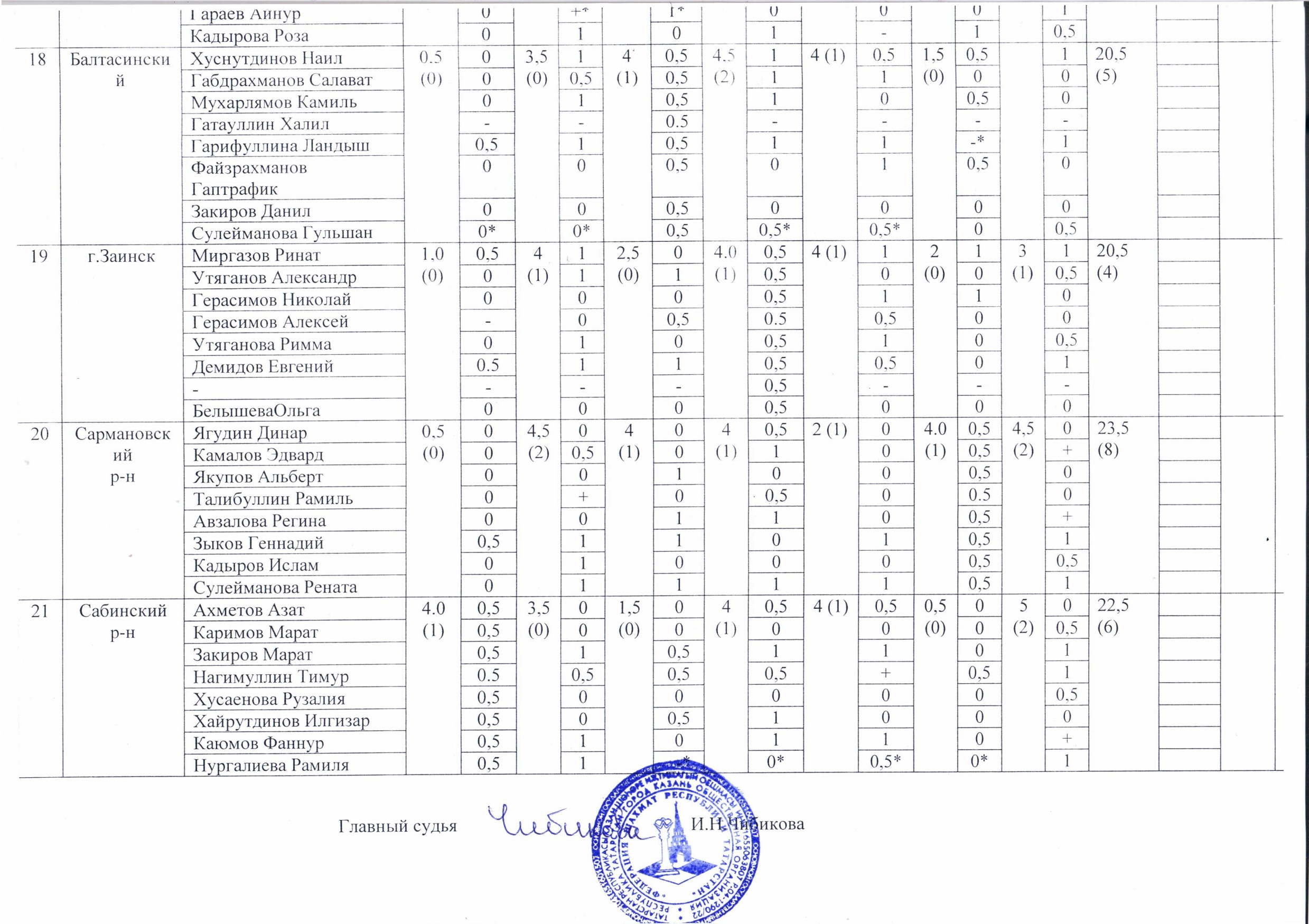 КомандаКомандаУчастники12334455667ОчкиОчкличОчкличОчкличМестоМестоМестоКомандаКомандаУчастники12334455667ОчкиОчкличОчкличОчкличКом.В ном.В ном.1Набережные ЧелныНабережные ЧелныСамусенко Максим6,5(2)15 (2)15(2)5(2)1116 (2)6 (2)0,50,54,5 (2)4,5 (2)0,55,5 (2)5,5 (2)0,55(2)137,5(14)5,55,55,5I1Набережные ЧелныНабережные ЧелныНагимов Артем6,5(2)0,55 (2)15(2)5(2)0,50,50,56 (2)6 (2)0,50,54,5 (2)4,5 (2)05,5 (2)5,5 (2)15(2)037,5(14)I1Набережные ЧелныНабережные ЧелныАшиев Эдуард6,5(2)05 (2)0,55(2)5(2)1116 (2)6 (2)114,5 (2)4,5 (2)05,5 (2)5,5 (2)0,55(2)0,537,5(14)I1Набережные ЧелныНабережные ЧелныСамусенко Александр6,5(2)15 (2)0,55(2)5(2)1116 (2)6 (2)114,5 (2)4,5 (2)15,5 (2)5,5 (2)0,55(2)137,5(14)6 (I)6 (I)6 (I)I1Набережные ЧелныНабережные ЧелныСамусенко Рамзия6,5(2)15 (2)05(2)5(2)1116 (2)6 (2)0,50,54,5 (2)4,5 (2)0,55,5 (2)5,5 (2)15(2)0,537,5(14)I1Набережные ЧелныНабережные ЧелныБазлов Юрий6,5(2)15 (2)15(2)5(2)0006 (2)6 (2)114,5 (2)4,5 (2)0,55,5 (2)5,5 (2)05(2)037,5(14)I1Набережные ЧелныНабережные ЧелныОвчинников Всеволод6,5(2)15 (2)15(2)5(2)0,50,50,56 (2)6 (2)0,50,54,5 (2)4,5 (2)15,5 (2)5,5 (2)15(2)137,5(14)6 (I)6 (I)6 (I)I1Набережные ЧелныНабережные ЧелныБалмышова Оксана6,5(2)15 (2)05(2)5(2)0006 (2)6 (2)114,5 (2)4,5 (2)15,5 (2)5,5 (2)15(2)137,5(14)I2г.Зеленодольскг.ЗеленодольскОспенников Дмитрий6,5(2)15 (2)13 (0)3 (0)0003,5 (0)3,5 (0)117,5 (2)7,5 (2)0,56 (2)6 (2)13,5(0)135 (8)5,5 9(III)5,5 9(III)5,5 9(III)III2г.Зеленодольскг.ЗеленодольскПавлов Денис6,5(2)05 (2)13 (0)3 (0)0,50,50,53,5 (0)3,5 (0)007,5 (2)7,5 (2)16 (2)6 (2)13,5(0)035 (8)III2г.Зеленодольскг.ЗеленодольскТухватуллин Тимур6,5(2)1*5 (2)1*3 (0)3 (0)0003,5 (0)3,5 (0)0,50,57,5 (2)7,5 (2)16 (2)6 (2)13,5(0)0,535 (8)III2г.Зеленодольскг.ЗеленодольскФедотов Иван6,5(2)0,5*5 (2)13 (0)3 (0)0*0*0*3,5 (0)3,5 (0)007,5 (2)7,5 (2)16 (2)6 (2)03,5(0)035 (8)III2г.Зеленодольскг.ЗеленодольскЯруллина Алина6,5(2)15 (2)13 (0)3 (0)0003,5 (0)3,5 (0)117,5 (2)7,5 (2)1*6 (2)6 (2)0*3,5(0)0,535 (8)III2г.Зеленодольскг.ЗеленодольскТухватуллин Гусман6,5(2)15 (2)03 (0)3 (0)1113,5 (0)3,5 (0)007,5 (2)7,5 (2)16 (2)6 (2)13,5(0)135 (8)5 (III)5 (III)5 (III)III2г.Зеленодольскг.ЗеленодольскГалиуллин Михаил6,5(2)15 (2)03 (0)3 (0)0,50,50,53,5 (0)3,5 (0)117,5 (2)7,5 (2)16 (2)6 (2)13,5(0)0,535 (8)III2г.Зеленодольскг.ЗеленодольскШкаликова Марина6,5(2)15 (2)03 (0)3 (0)1113,5 (0)3,5 (0)007,5 (2)7,5 (2)16 (2)6 (2)13,5(0)035 (8)III3Приволжский р-нПриволжский р-нГерасимов Иван6.0(2)13 (0)06(2)6(2)1*1*1*3,5 (0)3,5 (0)0,5*0,5*4,5 (2)4,5 (2)17 (2)7 (2)0,5034,5(10)3Приволжский р-нПриволжский р-нКоровин Михаил6.0(2)13 (0)06(2)6(2)1113,5 (0)3,5 (0)114,5 (2)4,5 (2)07 (2)7 (2)1134,5(10)3Приволжский р-нПриволжский р-нТокарев Илья6.0(2)1*3 (0)0,5*6(2)6(2)0*0*0*3,5 (0)3,5 (0)0*0*4,5 (2)4,5 (2)07 (2)7 (2)10,534,5(10)3Приволжский р-нПриволжский р-нСайранов Талгат6.0(2)0,53 (0)0,56(2)6(2)1113,5 (0)3,5 (0)004,5 (2)4,5 (2)17 (2)7 (2)0,5134,5(10)3Приволжский р-нПриволжский р-нХазиева Эльза6.0(2)13 (0)16(2)6(2)1113,5 (0)3,5 (0)114,5 (2)4,5 (2)0,57 (2)7 (2)10,534,5(10)6 (I)6 (I)6 (I)3Приволжский р-нПриволжский р-нСадыков Марс6.0(2)13 (0)06(2)6(2)1113,5 (0)3,5 (0)004,5 (2)4,5 (2)07 (2)7 (2)1034,5(10)3Приволжский р-нПриволжский р-нАлиев Эмин6.0(2)03 (0)06(2)6(2)0003,5 (0)3,5 (0)004,5 (2)4,5 (2)1*7 (2)7 (2)1*0,534,5(10)3Приволжский р-нПриволжский р-нКузнецова Дарья6.0(2)0,53 (0)16(2)6(2)1113,5 (0)3,5 (0)114,5 (2)4,5 (2)17 (2)7 (2)1134,5(10)6,5 (I)6,5 (I)6,5 (I)4Кировский р-нКировский р-нНизамов Ильдар4,5(2)14,5(2)1*3(0)3(0)1113 (0)3 (0)007,5 (2)7,5 (2)11 (0)1 (0)0,53,5(0)127(6)4Кировский р-нКировский р-нТоропоов Павел4,5(2)04,5(2)13(0)3(0)1113 (0)3 (0)117,5 (2)7,5 (2)11 (0)1 (0)03,5(0)-27(6)4Кировский р-нКировский р-нЛебедев Юрий 4,5(2)14,5(2)13(0)3(0)0003 (0)3 (0)117,5 (2)7,5 (2)11 (0)1 (0)03,5(0)127(6)5 (III)5 (III)5 (III)4Кировский р-нКировский р-нАмирханов Рустем4,5(2)14,5(2)13(0)3(0)0003 (0)3 (0)117,5 (2)7,5 (2)0,51 (0)1 (0)0,53,5(0)127(6)4Кировский р-нКировский р-нАрхипова Наталья4,5(2)0*4,5(2)0*3(0)3(0)0*0*0*3 (0)3 (0)0*0*7,5 (2)7,5 (2)+*1 (0)1 (0)0*3,5(0)-27(6)4Кировский р-нКировский р-нМухаметзянов Альфред4,5(2)0,5*4,5(2)0,5*3(0)3(0)1*1*1*3 (0)3 (0)0*0*7,5 (2)7,5 (2)1*1 (0)1 (0)0*3,5(0)027(6)4Кировский р-нКировский р-нГарафутдинов Айнур4,5(2)-4,5(2)-3(0)3(0)---3 (0)3 (0)--7,5 (2)7,5 (2)1*1 (0)1 (0)0*3,5(0)0,527(6)4Кировский р-нКировский р-нГарипова Клара4,5(2)14,5(2)03(0)3(0)0003 (0)3 (0)007,5 (2)7,5 (2)+1 (0)1 (0)03,5(0)027(6)55Московскийр-он. г.КазаниИбрагимов Ильдар3(2)15 (2)0*0*7(1)7(1)7(1)113,5 (0)3,5 (0)0*0*3,5 (0)0*0*2,5 (0)1*4 (1)0*28,5(5)28,5(5)55Московскийр-он. г.КазаниСадыков Рамиль3(2)15 (2)117(1)7(1)7(1)0,50,53,5 (0)3,5 (0)113,5 (0)112,5 (0)0,54 (1)128,5(5)28,5(5)6 (II)6 (II)55Московскийр-он. г.КазаниХазиев Альмир3(2)05 (2)007(1)7(1)7(1)113,5 (0)3,5 (0)003,5 (0)112,5 (0)04 (1)028,5(5)28,5(5)55Московскийр-он. г.КазаниСадыков Ринат3(2)05 (2)117(1)7(1)7(1)113,5 (0)3,5 (0)0,50,53,5 (0)002,5 (0)04 (1)0,528,5(5)28,5(5)55Московскийр-он. г.КазаниСафина Эльвира3(2)0*5 (2)117(1)7(1)7(1)113,5 (0)3,5 (0)0,50,53,5 (0)0,50,52,5 (0)0,54 (1)128,5(5)28,5(5)55Московскийр-он. г.КазаниКузнецов Владлен3(2)15 (2)117(1)7(1)7(1)113,5 (0)3,5 (0)0,50,53,5 (0)112,5 (0)0,54 (1)128,5(5)28,5(5)6,5 (I)6,5 (I)55Московскийр-он. г.КазаниАфанасьев Тимофей3(2)0*5 (2)0*0*7(1)7(1)7(1)0,50,53,5 (0)3,5 (0)003,5 (0)002,5 (0)04 (1)028,5(5)28,5(5)55Московскийр-он. г.КазаниХайбуллина Раушана3(2)05 (2)117(1)7(1)7(1)113,5 (0)3,5 (0)113,5 (0)002,5 (0)04 (1)0,528,5(5)28,5(5)66СоветскийХисамеев Артур8(2)1*4,5 (2)0*0*5,5(2)5,5(2)5,5(2)1*1*2 (0)2 (0)0,5*0,5*4,5 (2)0*0*2 (0)0*6(2)132,5(10)32,5(10)66СоветскийПушкин Эдвард8(2)14,5 (2)0*0*5,5(2)5,5(2)5,5(2)002 (0)2 (0)0,50,54,5 (2)002 (0)06(2)0,532,5(10)32,5(10)66СоветскийГалиев Азат8(2)1*4,5 (2)0,5*0,5*5,5(2)5,5(2)5,5(2)0*0*2 (0)2 (0)0*0*4,5 (2)0*0*2 (0)0*6(2)132,5(10)32,5(10)66СоветскийПираев Филипп8(2)14,5 (2)115,5(2)5,5(2)5,5(2)0,50,52 (0)2 (0)004,5 (2)112 (0)16(2)132,5(10)32,5(10)5.5 (II)5.5 (II)66СоветскийШибаева Элина8(2)14,5 (2)0,50,55,5(2)5,5(2)5,5(2)112 (0)2 (0)0,50,54,5 (2)112 (0)16(2)132,5(10)32,5(10)6 (II)6 (II)66СоветскийЗлачевский Леонид8(2)1*4,5 (2)0,5*0,5*5,5(2)5,5(2)5,5(2)112 (0)2 (0)004,5 (2)112 (0)06(2)0,532,5(10)32,5(10)66СоветскийНизамов Булат8(2)14,5 (2)115,5(2)5,5(2)5,5(2)112 (0)2 (0)0,50,54,5 (2)112 (0)06(2)132,5(10)32,5(10)5,5 (2)5,5 (2)66СоветскийЗиннатуллина Аделя8(2)14,5 (2)115,5(2)5,5(2)5,5(2)112 (0)2 (0)004,5 (2)0,50,52 (0)06(2)032,5(10)32,5(10)77АльметьевскСабитов Шамиль7(2)13 (2)005(2)5(2)5(2)004,5 (2)4,5 (2)0,50,53,5 (0)113 (0)03.5(0)029,5(6)29,5(6)77АльметьевскПокудов Захар7(2)13 (2)005(2)5(2)5(2)004,5 (2)4,5 (2)003,5 (0)113 (0)03.5(0)129,5(6)29,5(6)77АльметьевскДеманов Николай7(2)03 (2)005(2)5(2)5(2)114,5 (2)4,5 (2)113,5 (0)113 (0)03.5(0)129,5(6)29,5(6)77АльметьевскЗамалиев Рузат7(2)13 (2)005(2)5(2)5(2)114,5 (2)4,5 (2)113,5 (0)003 (0)13.5(0)0.529,5(6)29,5(6)77АльметьевскКовалева Ольга7(2)13 (2)005(2)5(2)5(2)114,5 (2)4,5 (2)003,5 (0)003 (0)03.5(0)029,5(6)29,5(6)77АльметьевскКамильянов Тимербай7(2)13 (2)115(2)5(2)5(2)004,5 (2)4,5 (2)113,5 (0)003 (0)0,53.5(0)029,5(6)29,5(6)77АльметьевскХуббатов Тимур7(2)13 (2)115(2)5(2)5(2)++4,5 (2)4,5 (2)113,5 (0)003 (0)0,53.5(0)129,5(6)29,5(6)5,5 (Ш)5,5 (Ш)77АльметьевскПещерова Снежана7(2)13 (2)115(2)5(2)5(2)114,5 (2)4,5 (2)003,5 (0)0,50,53 (0)13.5(0)029,5(6)29,5(6)88АвиастроительныйРодченков Сергей7,5 (2)13,5 (0)115,5(2)5,5(2)5,5(2)114,5 (2)4,5 (2)113,5 (0)0,50,55 (2)15,5(2)0,535(10)35(10)6 (I)6 (I)IIII88АвиастроительныйРодченков Виталий 7,5 (2)13,5 (0)115,5(2)5,5(2)5,5(2)114,5 (2)4,5 (2)003,5 (0)115 (2)15,5(2)135(10)35(10)6 (III)6 (III)IIII88АвиастроительныйМалыгин Александр7,5 (2)13,5 (0)0,50,55,5(2)5,5(2)5,5(2)0,50,54,5 (2)4,5 (2)113,5 (0)115 (2)15,5(2)135(10)35(10)6 (I)6 (I)IIII88АвиастроительныйСеменов Руслан 7,5 (2)+3,5 (0)005,5(2)5,5(2)5,5(2)114,5 (2)4,5 (2)0,50,53,5 (0)005 (2)05,5(2)135(10)35(10)IIII88АвиастроительныйЗайнуллина Наталья7,5 (2)0,53,5 (0)0,50,55,5(2)5,5(2)5,5(2)114,5 (2)4,5 (2)0,50,53,5 (0)0,50,55 (2)15,5(2)135(10)35(10)5 (III)5 (III)IIII88АвиастроительныйСадыков Вадим7,5 (2)13,5 (0)0,50,55,5(2)5,5(2)5,5(2)114,5 (2)4,5 (2)0,50,53,5 (0)0,50,55 (2)0,55,5(2)0,535(10)35(10)IIII88АвиастроительныйБогатов Богдан7,5 (2)13,5 (0)005,5(2)5,5(2)5,5(2)004,5 (2)4,5 (2)113,5 (0)005 (2)0,55,5(2)0,535(10)35(10)IIII88АвиастроительныйИбрагимова Ильгиза7,5 (2)13,5 (0)005,5(2)5,5(2)5,5(2)004,5 (2)4,5 (2)003,5 (0)005 (2)05,5(2)035(10)35(10)IIII 9 9«Жемчужина» Ново-Савиновский р-нШайдуллин Сальман7(2)0,5*4,5 (2)0*2,5(0)2,5(0)2,5(0)0*0*4,5 (2)4,5 (2)0*0*3,5 (0)3,5 (0)005,5 (2)00*30,5(8)30,5(8)30,5(8) 9 9«Жемчужина» Ново-Савиновский р-нМахмутов Раиль7(2)14,5 (2)12,5(0)2,5(0)2,5(0)114,5 (2)4,5 (2)113,5 (0)3,5 (0)115,5 (2)0,5130,5(8)30,5(8)30,5(8)6,5 (I) 9 9«Жемчужина» Ново-Савиновский р-нИлюшин Максим7(2)14,5 (2)12,5(0)2,5(0)2,5(0)114,5 (2)4,5 (2)0,50,53,5 (0)3,5 (0)115,5 (2)10,530,5(8)30,5(8)30,5(8)6 (II) 9 9«Жемчужина» Ново-Савиновский р-нЛозгачев Евгений7(2)+4,5 (2)0,52,5(0)2,5(0)2,5(0)0,50,54,5 (2)4,5 (2)113,5 (0)3,5 (0)005,5 (2)1030,5(8)30,5(8)30,5(8) 9 9«Жемчужина» Ново-Савиновский р-нМухаметгалеева Раиля7(2)14,5 (2)02,5(0)2,5(0)2,5(0)004,5 (2)4,5 (2)003,5 (0)3,5 (0)0,5*0,5*5,5 (2)0,5*0,530,5(8)30,5(8)30,5(8) 9 9«Жемчужина» Ново-Савиновский р-нГатин Равиль7(2)0,54,5 (2)12,5(0)2,5(0)2,5(0)004,5 (2)4,5 (2)113,5 (0)3,5 (0)115,5 (2)0,5130,5(8)30,5(8)30,5(8) 9 9«Жемчужина» Ново-Савиновский р-нСеменов Михаил7(2)+4,5 (2)12,5(0)2,5(0)2,5(0)004,5 (2)4,5 (2)003,5 (0)3,5 (0)005,5 (2)1030,5(8)30,5(8)30,5(8) 9 9«Жемчужина» Ново-Савиновский р-нГалимзянова Альбина7(2)14,5 (2)02,5(0)2,5(0)2,5(0)004,5 (2)4,5 (2)1*1*3,5 (0)3,5 (0)005,5 (2)1030,5(8)30,5(8)30,5(8)1010ЛениногорскШуваткин Владимир7,5(2)13,5 (0)12,5(2)2,5(2)2,5(2)005 (2)5 (2)114,5 (2)4,5 (2)112,5 (0)0,54,5(2)130(8)30(8)30(8)1010ЛениногорскГайнутдинов Альберт7,5(2)13,5 (0)02,5(2)2,5(2)2,5(2)005 (2)5 (2)0*0*4,5 (2)4,5 (2)002,5 (0)04,5(2)030(8)30(8)30(8)1010ЛениногорскАфанасьев Артем7,5(2)13,5 (0)0*2,5(2)2,5(2)2,5(2)0,50,55 (2)5 (2)004,5 (2)4,5 (2)002,5 (0)0,54,5(2)030(8)30(8)30(8)1010ЛениногорскМихайлов Сергей7,5(2)13,5 (0)0,52,5(2)2,5(2)2,5(2)005 (2)5 (2)004,5 (2)4,5 (2)112,5 (0)0,54,5(2)0,530(8)30(8)30(8)1010ЛениногорскТукаева Аделя 7,5(2)13,5 (0)12,5(2)2,5(2)2,5(2)005 (2)5 (2)114,5 (2)4,5 (2)0,50,52,5 (0)04,5(2)130(8)30(8)30(8)1010ЛениногорскТокарев Виктор7,5(2)0,53,5 (0)02,5(2)2,5(2)2,5(2)005 (2)5 (2)114,5 (2)4,5 (2)002,5 (0)14,5(2)130(8)30(8)30(8)1010ЛениногорскСафиюллина Динара7,5(2)13,5 (0)02,5(2)2,5(2)2,5(2)115 (2)5 (2)++4,5 (2)4,5 (2)112,5 (0)04,5(2)030(8)30(8)30(8)1010ЛениногорскФролова Дарья7,5(2)13,5 (0)12,5(2)2,5(2)2,5(2)115 (2)5 (2)114,5 (2)4,5 (2)112,5 (0)04,5(2)130(8)30(8)30(8)6 (II)1111г.ЧистопольРоманов С.1,5(0)0*4 (1)0*5,5(2)5,5(2)5,5(2)1*1*2 (0)2 (0)0*0*6 (2)6 (2)1*1*7,5 (2)1*2,5(0)0,529(7)29(7)29(7)1111г.ЧистопольХанов Р.1,5(0)0,54 (1)15,5(2)5,5(2)5,5(2)002 (0)2 (0)116 (2)6 (2)117,5 (2)12,5(0)029(7)29(7)29(7)1111г.ЧистопольШамсутдинов И.1,5(0)14 (1)0,55,5(2)5,5(2)5,5(2)112 (0)2 (0)006 (2)6 (2)117,5 (2)12,5(0)029(7)29(7)29(7)1111г.ЧистопольДемидов А.1,5(0)04 (1)0,55,5(2)5,5(2)5,5(2)0,50,52 (0)2 (0)116 (2)6 (2)1*1*7,5 (2)0,5*2,5(0)029(7)29(7)29(7)1111г.ЧистопольГаланцева А.1,5(0)04 (1)05,5(2)5,5(2)5,5(2)112 (0)2 (0)006 (2)6 (2)117,5 (2)12,5(0)029(7)29(7)29(7)1111г.ЧистопольСагитов Р.1,5(0)04 (1)15,5(2)5,5(2)5,5(2)0*0*2 (0)2 (0)0*0*6 (2)6 (2)0*0*7,5 (2)1*2,5(0)0,529(7)29(7)29(7)1111г.ЧистопольДоброхотов Н. 1,5(0)04 (1)15,5(2)5,5(2)5,5(2)++2 (0)2 (0)006 (2)6 (2)1*1*7,5 (2)1*2,5(0)0,529(7)29(7)29(7)1111г.ЧистопольШамсутдинова Д.1,5(0)04 (1)05,5(2)5,5(2)5,5(2)112 (0)2 (0)006 (2)6 (2)007,5 (2)12,5(0)129(7)29(7)29(7)1212Актанышский р-онНуриахметов Ригинат1,5(2)04 (1)16,5(2)6,5(2)6,5(2)113 (0)3 (0)0,50,53 (0)3 (0)116,5 (2)0,54(1)128,5(6)28,5(6)28,5(6)1212Актанышский р-онГазыев Ленар1,5(2)14 (1)06,5(2)6,5(2)6,5(2)113 (0)3 (0)0,50,53 (0)3 (0)116,5 (2)14(1)028,5(6)28,5(6)28,5(6)1212Актанышский р-онГалимов Мухаматфагим1,5(2)04 (1)0,56,5(2)6,5(2)6,5(2)0,50,53 (0)3 (0)113 (0)3 (0)006,5 (2)0,54(1)128,5(6)28,5(6)28,5(6)1212Актанышский р-онИмамов Ильдар1,5(2)0,54 (1)0,5*6,5(2)6,5(2)6,5(2)0,50,53 (0)3 (0)0,50,53 (0)3 (0)0,50,56,5 (2)+4(1)0,528,5(6)28,5(6)28,5(6)1212Актанышский р-онМубаракзянова Гульчачак1,5(2)04 (1)16,5(2)6,5(2)6,5(2)113 (0)3 (0)--3 (0)3 (0)006,5 (2)+4(1)028,5(6)28,5(6)28,5(6)1212Актанышский р-онГаязов Роберт1,5(2)04 (1)06,5(2)6,5(2)6,5(2)0,50,53 (0)3 (0)003 (0)3 (0)006,5 (2)0,54(1)028,5(6)28,5(6)28,5(6)1212Актанышский р-онНигматуллин Алмаз1,5(2)04 (1)06,5(2)6,5(2)6,5(2)113 (0)3 (0)003 (0)3 (0)0,50,56,5 (2)14(1)128,5(6)28,5(6)28,5(6)1212Актанышский р-онГильфанова Айзиля1,5(2)04 (1)16,5(2)6,5(2)6,5(2)++3 (0)3 (0)0,50,53 (0)3 (0)006,5 (2)14(1)0,528,5(6)28,5(6)28,5(6)1313КукморЗиганшин Айнур2(0)03 (0)16,5(2)6,5(2)6,5(2)115 (2)5 (2)0,50,50,5 (0)0,5 (0)0,50,53 (0)14(1)0,524(6)24(6)24(6)1313КукморХазиев Ильгиз2(0)03 (0)06,5(2)6,5(2)6,5(2)005 (2)5 (2)0,50,50,5 (0)0,5 (0)003 (0)14(1)0,524(6)24(6)24(6)1313КукморМиннеханов Рустам2(0)03 (0)16,5(2)6,5(2)6,5(2)0,50,55 (2)5 (2)000,5 (0)0,5 (0)003 (0)04(1)0,524(6)24(6)24(6)1313КукморАбдулов Владислав2(0)0,53 (0)06,5(2)6,5(2)6,5(2)115 (2)5 (2)0,50,50,5 (0)0,5 (0)003 (0)14(1)0,524(6)24(6)24(6)1313КукморГараева Гульшат2(0)03 (0)06,5(2)6,5(2)6,5(2)115 (2)5 (2)++0,5 (0)0,5 (0)003 (0)04(1)0,524(6)24(6)24(6)1313КукморШаймарданов Камил2(0)03 (0)06,5(2)6,5(2)6,5(2)115 (2)5 (2)110,5 (0)0,5 (0)003 (0)04(1)0,524(6)24(6)24(6)1313КукморГалиев Ирек2(0)13 (0)16,5(2)6,5(2)6,5(2)115 (2)5 (2)110,5 (0)0,5 (0)003 (0)04(1)0,524(6)24(6)24(6)1313КукморГарафутдинова2(0)0,53 (0)06,5(2)6,5(2)6,5(2)115 (2)5 (2)0,50,50,5 (0)0,5 (0)003 (0)04(1)0,524(6)24(6)24(6)1414Высокогороский р-нГумеров Салим3,5(0)04,5 (2)1*1(0)1(0)1(0)002,5 (0)2,5 (0)0*0*4.0(1)4.0(1)0,50,56 (2)0*4,5(2)126(8)26(8)1414Высокогороский р-нНуреев Гарун3,5(0)14,5 (2)11(0)1(0)1(0)0,50,52,5 (0)2,5 (0)114.0(1)4.0(1)0,50,56 (2)14,5(2)126(8)26(8)1414Высокогороский р-нТуктаров Рим3,5(0)04,5 (2)01(0)1(0)1(0)002,5 (0)2,5 (0)004.0(1)4.0(1)0,50,56 (2)04,5(2)026(8)26(8)1414Высокогороский р-нВалиуллин Альберт3,5(0)04,5 (2)0,51(0)1(0)1(0)002,5 (0)2,5 (0)004.0(1)4.0(1)0.50.56 (2)14,5(2)126(8)26(8)1414Высокогороский р-нУсманова Роза3,5(0)14,5 (2)11(0)1(0)1(0)002,5 (0)2,5 (0)0,50,54.0(1)4.0(1)0,50,56 (2)14,5(2)126(8)26(8)1414Высокогороский р-нИванов Павел3,5(0)0,54,5 (2)11(0)1(0)1(0)002,5 (0)2,5 (0)004.0(1)4.0(1)0,50,56 (2)14,5(2)0,526(8)26(8)1414Высокогороский р-нГильмутдинов  Раиль3,5(0)+4,5 (2)01(0)1(0)1(0)0,50,52,5 (0)2,5 (0)114.0(1)4.0(1)0,50,56 (2)+4,5(2)026(8)26(8)1414Высокогороский р-нУразова Диляра3,5(0)04,5 (2)01(0)1(0)1(0)002,5 (0)2,5 (0)004.0(1)4.0(1)0,50,56 (2)14,5(2)026(8)26(8)1515БавлыХрисанов Павел5.0(2)03,5 (0)02(0)2(0)2(0)0*0*6 (2)6 (2)115 
(2)5 
(2)005 (2)0*2(0)028,5(8)28,5(8)1515БавлыДжаманкулов Радик5.0(2)0*3,5 (0)0*2(0)2(0)2(0)006 (2)6 (2)005 
(2)5 
(2)005 (2)0*2(0)0,528,5(8)28,5(8)1515БавлыДмитрииев Денис5.0(2)13,5 (0)02(0)2(0)2(0)116 (2)6 (2)115 
(2)5 
(2)115 (2)12(0)028,5(8)28,5(8)1515БавлыИзмайлов Эльвир5.0(2)13,5 (0)0*2(0)2(0)2(0)006 (2)6 (2)005 
(2)5 
(2)0,5*0,5*5 (2)02(0)028,5(8)28,5(8)1515БавлыВалиуллина Луиза5.0(2)13,5 (0)12(0)2(0)2(0)006 (2)6 (2)115 
(2)5 
(2)115 (2)12(0)028,5(8)28,5(8)1515БавлыКоротаев Николай5.0(2)03,5 (0)0,52(0)2(0)2(0)006 (2)6 (2)115 
(2)5 
(2)115 (2)12(0)0,528,5(8)28,5(8)1515БавлыВалиев Ильяс5.0(2)13,5 (0)+2(0)2(0)2(0)116 (2)6 (2)115 
(2)5 
(2)0,50,55 (2)12(0)028,5(8)28,5(8)1515БавлыГалиева Эльза5.0(2)13,5 (0)12(0)2(0)2(0)006 (2)6 (2)115 
(2)5 
(2)115 (2)12(0)128,5(8)28,5(8)6 (III)6 (III)1616ТетюшиЛашманов Игорь0(0)04(1)0,51,5(0)1,5(0)1,5(0)003,5 (0)3,5 (0)004 (1)4 (1)001,5 (0)03,5(0)018(3)18(3)1616ТетюшиАртемьев Николай0(0)0*4(1)0,51,5(0)1,5(0)1,5(0)113,5 (0)3,5 (0)004 (1)4 (1)111,5 (0)03,5(0)018(3)18(3)1616ТетюшиЕрмошкин Сергей0(0)04(1)0,51,5(0)1,5(0)1,5(0)0.50.53,5 (0)3,5 (0)004 (1)4 (1)001,5 (0)03,5(0)118(3)18(3)1616ТетюшиХалитов Рустем0(0)04(1)0.51,5(0)1,5(0)1,5(0)003,5 (0)3,5 (0)++4 (1)4 (1)0,50,51,5 (0)03,5(0)018(3)18(3)1616ТетюшиБазанова Татьяна0(0)04(1)0,51,5(0)1,5(0)1,5(0)003,5 (0)3,5 (0)004 (1)4 (1)001,5 (0)03,5(0)018(3)18(3)1616ТетюшиБеляков Алексей0(0)04(1)0,51,5(0)1,5(0)1,5(0)003,5 (0)3,5 (0)114 (1)4 (1)0,50,51,5 (0)0,53,5(0)0,518(3)18(3)1616ТетюшиНиколаев Дмитрий0(0)04(1)0,51,5(0)1,5(0)1,5(0)003,5 (0)3,5 (0)114 (1)4 (1)++1,5 (0)13,5(0)118(3)18(3)1616ТетюшиЗагидуллина Ралина0(0)04(1)0,51,5(0)1,5(0)1,5(0)003,5 (0)3,5 (0)0,50,54 (1)4 (1)111,5 (0)03,5(0)118(3)18(3)1717Атнинский р-нБайрамов Фердинант1(0)04 (1)04(1)4(1)4(1)115,5 (2)5,5 (2)110,5 (0)0,5 (0)006,5 (2)1027(8)27(8)1717Атнинский р-нЛатыпов Мидхат1(0)04 (1)04(1)4(1)4(1)115,5 (2)5,5 (2)000,5 (0)0,5 (0)0*0*6,5 (2)1*127(8)27(8)1717Атнинский р-нМингатин Марс1(0)14 (1)14(1)4(1)4(1)005,5 (2)5,5 (2)110,5 (0)0,5 (0)006,5 (2)1127(8)27(8)1717Атнинский р-нШакиров Раил1(0)04 (1)14(1)4(1)4(1)115,5 (2)5,5 (2)110,5 (0)0,5 (0)0,50,56,5 (2)1+27(8)27(8)5,5 (III)5,5 (III)1717Атнинский р-нМухаметова Алина1(0)04 (1)04(1)4(1)4(1)0*0*5,5 (2)5,5 (2)0,5*0,5*0,5 (0)0,5 (0)-*-*6,5 (2)1*027(8)27(8)1717Атнинский р-нМустафин Фарит1(0)04 (1)04(1)4(1)4(1)005,5 (2)5,5 (2)110,5 (0)0,5 (0)006,5 (2)0,5127(8)27(8)